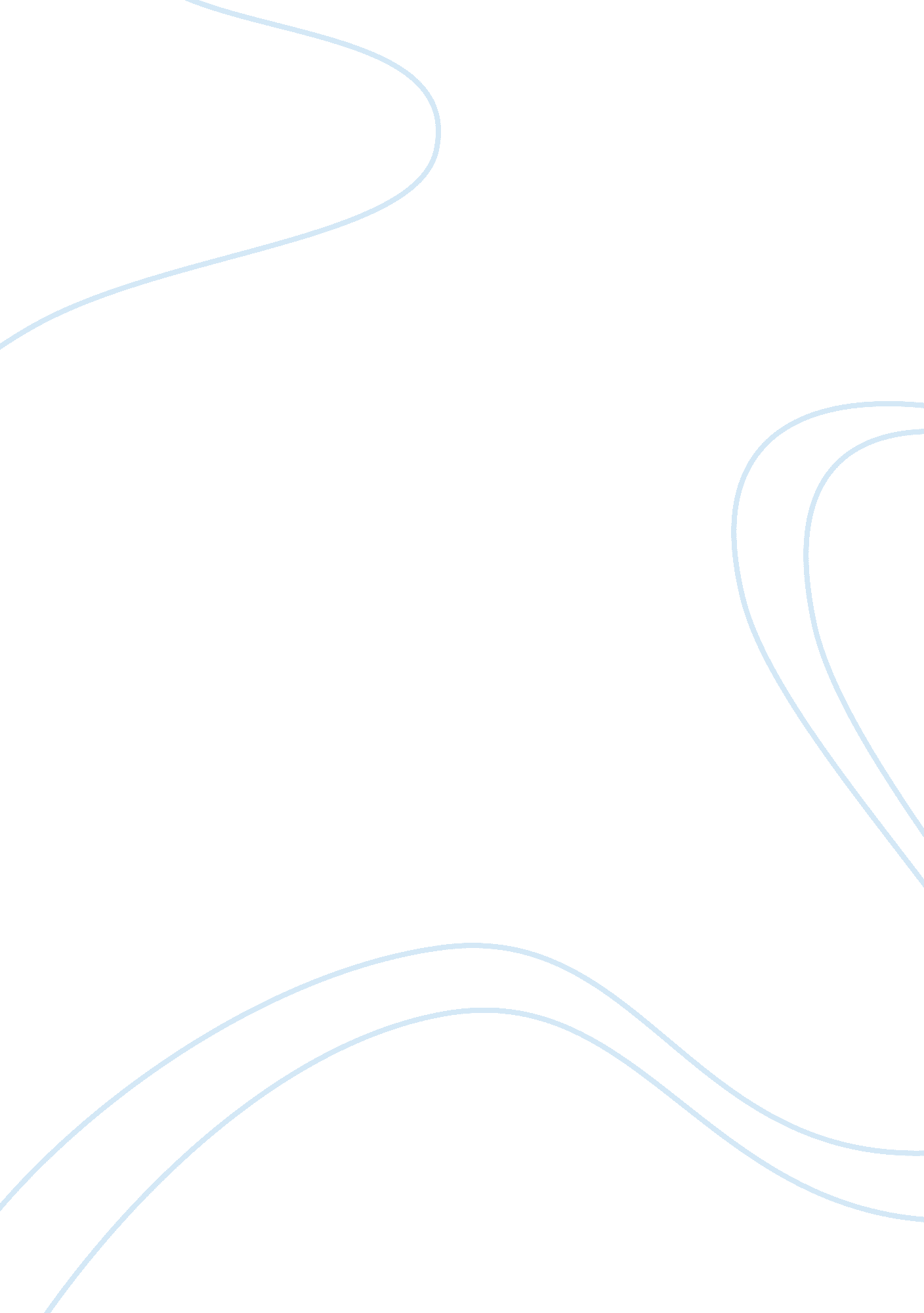 Should a business be political research paper examplesSociology, Community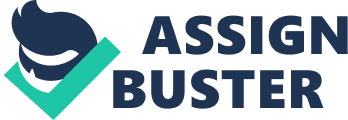 Undeniably, business and business people are among the most important in the world. Businesses are regarded as important because they the economy going, as well as, providing funds required for loans and other important projects. Governments from all over the world get involved in the economic and social affairs of theirs citizens. The government regulates the business in their countries in order to avoid declining economic rates of their countries. There are several reasons as to why a business should participate in politics such as providing funds for the government. On the other hand, there are also other reasons against business involvement in politics. This paper is going to focus on the reasons for and reasons against business participation in politics. 
Secondly, it is evident that business and politics are closely related. In fact the two always work together. Business and politics are inseparable. Many of the people who own big businesses are usually politicians or they are interested in endorsing political figure with potential (Mack, and Casey, 2001). This is usually advantageous to both the politician and/or the potential politician who is being endorsed. Such politicians get a lot of support that help them acquire more votes and confidence from business tycoons. In this case, many businesses actively participate in politics in order to provide fund for their campaigns. 
While it is important for the business to participate in the politics, it is also important for politicians to get involve in businesses, as well. When politicians, get involved in the local businesses, as well, as the wellbeing of their communities, they stand a better chance of get the votes of the people from those communities. Business people also have so much influence on the people of the community (Crane, and Matten, 2007). They may influence them to vote or not vote for a particular politician. Moreover, Campaigns usually cost a lot of money and other resources, and for this reason, businesses provide the politicians with the required funds to carry on their campaigns. Additionally, it is also significant for a business to participate in politics so that that they can provide monetary resources for important projects in their country. In most cases, such projects are usually sensitive; hence they cannot be handled by businesses alone without the political intervention. 
On the other hand, there are also some arguments that are against business participation in politics. This is because businesses lose more that they gain when they get involved in politics. It is clear that most of the time when politics start participating in politics, they lose their focus which is intended to make profits and serve the society. The businesses become deeply engulfed in the political world and the may even start eyeing the political positions in the government. The major role of the businesses is to serve the community. When such businesses start getting involved into politics, they may be forced to start misusing the available resources in the community, as well as, take advantage of the local people and manipulate them in order to support politics (Smith, 2000). 
It is often said that “ Politics is a dirty game.” Many businesses are constantly struggling to stay in the market. The struggles may be as a result of a number of factors, which may include social and political factors. Such factors may be due to the fact that the businesses may be overindulging themselves in to political problems rather that focus on their goals and objectives. Putting a premium focus on the on the future of political leaders and other political issues makes it hard to maintain the business and the problems facing the business (Mack, and Casey, 2001). 
In conclusion, it is evident that business and politics go hand with each other. There are several reasons for and against business involvement in politics. These reasons for business involvement in politics include the fact that the government regulates the business in their countries in order to avoid declining economic rates of their countries. In addition, the business also gets involved in politics also that they can win the confidence of the community people so that they can get their votes. The reasons against business participation in politics include the fact that because businesses lose more that they gain when they get involved in politics. Secondly, business participation in politics drains the businesses’ resources hence weakening its management. References Crane, A. and Matten, D. (2007). Business ethics: Managing corporate citizenship andsustainability in the age of globalization. Oxford [u. a.: Oxford Univ. Press. 
Mack, C. S., and Casey, G. S. (2001). Business strategy for an era of political change. Westport, Conn: Quorum Books. 
Smith, M. A. (2000). American business and political power: Public opinion, elections, anddemocracy. Chicago: University of Chicago Press. 